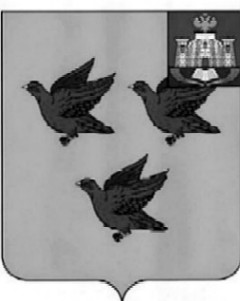 РОССИЙСКАЯ ФЕДЕРАЦИЯОРЛОВСКАЯ ОБЛАСТЬАДМИНИСТРАЦИЯ ГОРОДА ЛИВНЫПОСТАНОВЛЕНИЕ28 января 2022 года                                                                                            № 3                                                                                         г. ЛивныО закреплении муниципальных образовательных организаций, реализующих образовательные программы начального общего,основного общего и среднего общего образования, за территориями города ЛивныРуководствуясь статьей 9 Федерального закона Российской Федерации от 29 декабря 2012 года № 273-ФЗ «Об образовании в Российской Федерации», приказом Министерства просвещения Российской Федерации от 02 сентября 2020 года № 458 «Об утверждении Порядка приема на обучение по образовательным программам начального общего, основного общего и среднего общего образования» администрация города Ливны постановляет:1. Закрепить муниципальные образовательные организации, реализующие образовательные программы начального общего, основного общего и среднего общего образования за территориями города Ливны (приложение).2. Осуществлять прием граждан в муниципальные образовательные организации, реализующие образовательные  программы начального общего, основного общего и среднего общего образования города Ливны с учетом приоритетного зачисления в образовательные организации лиц, проживающих на закрепленной территории.3. Обеспечить прием граждан в муниципальное бюджетное  общеобразовательное учреждение «Средняя общеобразовательная школа №6» г. Ливны по очно-заочной форме обучения независимо от места проживания гражданина. 4. Обеспечить прием граждан в муниципальное бюджетное общеобразовательное учреждение «Основная общеобразовательная школа №11» г. Ливны независимо от места проживания гражданина.5. Признать утратившими силу:- постановление  администрации города Ливны от 11 февраля 2021 года № 9 «О закреплении муниципальных образовательных организаций, реализующих программы начального общего, основного общего и среднего общего образования за территориями города Ливны»;	- постановление  администрации города Ливны от 14 апреля 2021 года № 35 «О внесении изменений в постановление администрации города Ливны от 11 февраля 2021 года № 9 «О закреплении муниципальных образовательных организаций, реализующих образовательные программы начального общего, основного общего и среднего общего образования, за территориями города Ливны».	6. Опубликовать настоящее постановление в газете «Ливенский вестник» и разместить его на официальном сайте администрации http://www.adminliv.ru  в сети интернет.          7. Контроль за исполнением настоящего постановления возложить на заместителя главы администрации города по социальным вопросам.Исполняющий обязанностиглавы города								      Л.И. ПолунинаПриложение  к  постановлению             администрации города Ливны                                                             		      от 28 января 2022 г. №3Закрепление муниципальных образовательных организаций, реализующих образовательные программы начального общего, основного общего и среднего общего образования, за территориями города Ливны№Наименование муниципальной образовательной организацииТерритории, за которыми закрепляется муниципальная образовательная организация1.Муниципальное бюджетное общеобразовательное учреждение «Средняя общеобразовательная школа №1» г. ЛивныУл. 1-ая БутуровкаУл. 2-ая БутуровкаУл. 1-ая ЛуговаяУл. 2-ая ЛуговаяУл. 1-ая ПушкарскаяУл. 2-ая ПушкарскаяУл. 3-я ПушкарскаяУл. 25 Декабря, Ул. АнуфриевскаяУл. Бахтина, д. 1-61, 2-98Ул. БыковаУл. ГагаринаУл. Геннадия ДорофееваУл. ГеоргиевскаяУл. Дружбы Народов, д. 1-61, 2-60Ул. ЖилевскаяУл. ЗаводскаяУл. ЗемляничнаяУл. КазанскаяУл. Капитана Филиппова, д. 1-39, 2-52Ул. К.Маркса, д. 1-115, 2-102Ул. Кирова, д. 1-61, 2-20, 24, 30-50Ул. Крестьянская, д. 9-111, 8-118Ул. ЛиповецкаяУл. ЛюбушкинаУл. МаяковскогоУл. Московская, д. 1-125, 2-152Ул. МуравскаяУл. НасоснаяУл. НекрасоваУл. ОбъезднаяУл. ПокровскаяУл. Пролетарская, д. 1-81, 2-92Ул. Рабочая от пересечения с ул. Дзержинского до пересечения с ул. КироваУл. РедькинаУл. СерболовскаяУл. С. ТюленинаУл. СлавнаяУл. СтепнаяУл. СуходольнаяУл. УспенскаяУл. ЧернавскаяУл. ЯмскаяПер. АнуфриевскийПер. ВоротынскийПер. ЗемляничныйПер. КироваПер. ЛиповецкийПер. МосковскийПер. ОбъезднойПер. ПодгорныйПер. ПокровскийПер. СерболовскийПер. СлавныйПер. УспенскийПушкарский тупик2.Муниципальное бюджетное общеобразовательное учреждение «Средняя общеобразовательная школа №2 г. Ливны»Ул. 2-ая ЗаводскаяУл. БерезоваяУл. ВишневаяУл. Гайдара, д. 2, 2а, 4, 6, 8, 10, 12, 14Ул. Денисова, д. 2-30, 3-7, 11, 13, 17, 21-29, 30а, 43-67, 34б-54Ул. ЗвезднаяУл. Мира, д. 138- 146, 150-156, 141-193Ул. ОдноличкаУл. Октябрьская, д. 12а, 15а, 29, 31, 33, 41 Ул. ПрибрежнаяУл. Селищева, д. 1Ул. СолнечнаяУл. СтроительнаяПер. 1-ый ДенисоваПер. 2-ой ДенисоваПер. 1-ый СолнечныйПер. 2-ой СолнечныйПер. Прибрежный3.Муниципальное бюджетное общеобразовательное учреждение “Лицей имени С.Н. Булгакова” г. ЛивныУл. ДемократическаяУл. Дзержинского, д. 2-96, 100, 1-91, 95, 97, 101-107, 104-112, 115Ул. Дружбы Народов, д. 86, 92-94, 98-102, 116, 122, 127, 129, 145, 147, 155Ул. Елецкая Ул. ЗаливенскаяУл. Капитана Филиппова, д. 43-57, 60-66 Ул. К.Маркса, д. 119-141, 106-114, 118, 122, 130, 132, 143, 147-153,157Ул. КрасноармейскаяУл. Крестьянская, д. 113-149, 120-158Ул. ЛенинаУл. Л.ЧайкинойУл. М.ГорькогоУл. Орджоникидзе, д. 5, 11-23, 6-14, 27, 37-43Ул. Пушкина, д. 1-5, 2-6Ул. Рабочая от пересечения с ул. Свердлова до пересечения с ул. ДзержинскогоУл. Свердлова, д. 1-43, 47, 49, 4-59, 61, 64, 66, 67, 71,59Ул. ХохловаУл. ЮжнаяПл. им. С.Н. Булгакова4.Муниципальное бюджетное общеобразовательное учреждение «Средняя общеобразовательная школа №4» г. ЛивныУл. 6-й Гвардейской ДивизииУл. Гайдара, д.1, 3- 9, 16, 18, 23-49Ул. Гражданская, д. 23-43, 22-72Ул. Железнодорожная, д. 2-8, 1-17, 23-99Ул. ЗаречнаяУл. Зеленая, д. 1-109, 2-118Ул. Мира, д. 1-139, 2-134Ул. Октябрьская, д. 1-21, 76-90Ул. ПесочнаяУл. Сосновская, д. 1-123, 2-102Ул. Щербакова, д. 23-33, 40-64Пер. ГайдараПер. Гражданский Пер. ЗеленыйПер. Лейтенанта Шебанова, д. 1-7, 2-12Пер. НародныйПер. ОктябрьскийПер. Песочный, д. 1-65, 2-92 Пл. Октябрьская, д. 2-74, 1-83Ул.2-я Народная5.Муниципальное бюджетное общеобразовательное учреждение «Средняя общеобразовательная школа №5» г. ЛивныУл. 2-ая Молодежная, д. 3-73, 2-24, 32-50Ул. 9 Мая, д. 1-23, 2-26Ул. БеляеваУл. Воронежская, д. 1-21, 10-66Ул. Курская, д. 7-265, 2-144Ул. Леонова, д. 1-31, 2-20Ул. Молодежная, д. 37а-113, 46-66Ул. ПавловаУл. Пухова, д. 1-75, 2-116Ул. Садовая, д. 1-19, 2-18, 22-30, 34-110, 73-121Ул. Челпанова, д. 2-22Пер. ЗападныйПер. КурскийПер. Пухова6.Муниципальное бюджетное общеобразовательное учреждение «Средняя общеобразовательная школа №6» г. ЛивныУл. 2-ая ВодоразборнаяУл. 1-ая НабережнаяУл. 3-я НабережнаяУл. АникушкинаУл. ВодоразборнаяУл. Дружбы Народов, д. 159-165, 122-138Ул. КрасоваУл. Поликарпова Ул. Пушкина, д. 7-29, 8-32Ул. ТитоваУл. ШмидтаУл. Щербакова, д. 1-19, 2-38Пер. ВодоразборныйПер. ЩербаковаУл. С.БелоцерковскогоУл.Н.ТурбинаУл. А.ШипуноваПер. ПочтовыйПер. СветлыйПер.Дачный7.Муниципальное бюджетное общеобразовательное учреждение Гимназия города ЛивныУл. 8 МартаУл. БереговаяУл. ГубановаУл. Денисова, д. 32а-34Ул. ИндустриальнаяУл. Мира, д. 178-186, 190-198, 195-229, 202Ул. ПобедыУл. СевернаяУл. Селищева (все, кроме д. 1)Ул. ЭнергетиковПер. ПарковыйСНТ «Березка»8.Муниципальное бюджетное общеобразовательное учреждение «Основная общеобразовательная школа №9» г. ЛивныУл. 1-ая ПионерскаяУл. 2-ая ПионерскаяУл. 1-ая ЧеркасскаяУл. 2-ая ЧеркасскаяУл. 2-ая Стрелецкая, д. 1-87, 2-108Ул. БаженоваУл. Городнянского Ул. Гражданская, д. 1-13, 2-18Ул. ДорожнаяУл. Дружбы Народов, д. 63-109, 64-84, 119, 121Ул. ЗаовражнаяУл. Кирова, д. 56-62, 67Ул. КобринскаяУл. КолхознаяУл. КомароваУл. КомсомольскаяУл. КостенкоУл. ЛинейнаяУл. МоногаровскаяУл. ОрловскаяУл. ПервомайскаяУл. ПересыханскаяУл. ПривокзальнаяУл. СелитренниковаУл. СемафорнаяУл. СовхознаяУл. ТургеневаУл. Фрунзе, д. 77-163, 48-192бУл. ЧкаловаУл. ЭлеваторнаяПер. 2-ой СтрелецкийПер. ВысотныйПер. ДальнийПер. ДорожныйПер. КобринскийПер. КольцевойПер. КомсомольскийПер. КрайнийПер. ЛуговойПер. МалыйПер. МирныйПер. МолодежныйПер. ОрловскийПер. ПервомайскийПер. РадостныйПер. РадужныйПер. СтрелецкийПер. ТихийПер. ФрунзеПер. ЦветочныйПер. ЧеркасскийПер. ЧкаловаПер. ЯсныйПер. Железнодорожный